Volunteer Fundraiser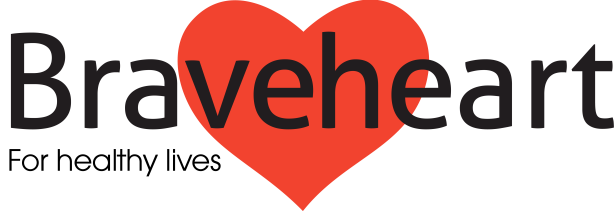 Role DescriptionJob title:		 Braveheart Volunteer FundraiserReporting to:              Braveheart FundraiserOverall purpose:    To work as part of the Fundraising team raising                                                         vital funds for Bravehearts workMain Duties and Responsibilities To be committed to the aims and objectives of The Braveheart AssociationTo promote the health promotion message of BraveheartTo employ fundraising initiatives to raise awareness of Braveheart within the local communityTo undertake initial and ongoing training and updatingTo carry out in a conscientious manner pre-arranged voluntary commitmentsRole Requirement ProfileSkills:            Caring and interpersonal skills  Experience:	No previous experience is necessary as full training                           will be given             Abilities: 	Ability to mix with a cross section of the general public                   Ability to work independently and as part of a teamPlease note:	This post requires you to become a member of the PVG (Protecting Vulnerable Groups) scheme. 